159 000 €PAVILLON COQUETDescription :Beau pavillon  de  90 m2dans secteur très calme et agréable d'EPINAL sur terrain de 850 m2 complètement clôturé et paysagé, à proximité des écoles, collèges et commerces.Composition :Rez de chaussée :- Hall d'entrée avec placards - Cuisine meublée et équipée avec porte fenêtre accès terrasse- Salle à manger & salon avec cheminée et accès terrasse- 2 chambres - WC & salle de bain - volets en bois motorisés - chauffage au gaz (chaudière à condensation récente)Sous sol complet avec garage et 2 autres pièces CLASSE ENERGIE DAgences s'abstenirVous pouvez me contacter par mail georgette1926@yahoo.fr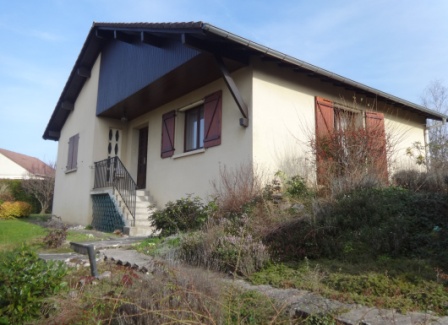 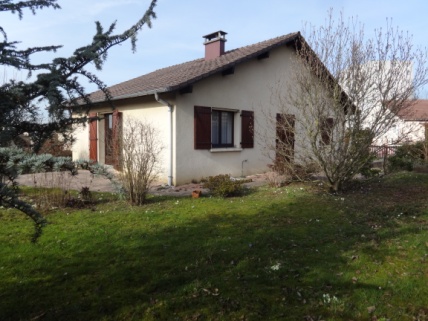 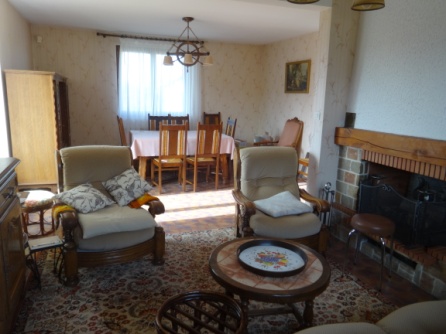 